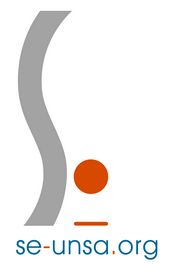 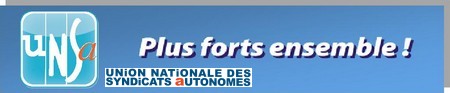 Pour être averti au plus vite, suivez le SE-UNSA 68 sur TWITTER @SE_Unsa_68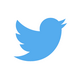 Calendrier de la Paye 2017Calendrier de la Paye 2017Janvier27Février24Mars29Avril26Mai29Juin28Juillet27Août29Septembre27Octobre27Novembre28Décembre20